Technická specifikace dodávky elektronických úředních desekPopis HW Typ instalace:	2x venkovní instalace, montáž na stěnu pod střechouProvoz:	24 hodin denněVelikost displeje:	min. 42“ max. šířka kiosku 95 cmRozlišení displeje:	min. 1920x1080Rozměr kiosku:	max. šířka kiosku 95 cmTyp ovládání:	preferujeme dotykovou obrazovku bez zkreslení (min. vzdálenost dotykové vrstvy od displeje)Svítivost:	min. 2000 cd/m2 (ideálně se senzorem světla pro automatickou regulaci jasu v závislosti na okolních podmínkách)Klimatizace:	možnost chlazení, ohřívání v závislosti na okolních podmínkáchBarva kiosku:	možnost zvolit si barvuGrafické úpravy:	grafický styl stejný jako web městaStupeň krytí:	min. IP 65OS kiosku:	Windows 10 a výše (z důvodu kompatibility s operačním systémem zadavatele/kupujícího), ovládací SW kiosku včetně platných licencíCPU:	min. dvoujádrový procesorOperační paměť:	min. 4GB RAMHDD:	min. 256GB (preferujeme řešení bez pohybových součástí – SSD)Síťové rozhraní:	min. gigabitový ethernet (případně doplněno záložním Wi-Fi přístupem)Zobrazované formáty:	aktuálně dostupné obrazové a textové formáty (případně audio formáty)Spořič obrazovky:	po době nečinnosti konfigurovatelný šetřič příp. ztlumení svítivostiPřizpůsobení pro hendikepované:	musí volitelně umožnit ovládání pro osobu ZTP pohybující se pomocí invalidního vozíku (změna velikosti obrazovky, ovládání, textu apod.)Zabezpečení:	anti-vandal řešení (zabezpečení proti rozbití, krádeži, příp. graffiti, nálepkám apod.)	zabezpečení neoprávněného vstupu mimo Úřední desku příp. web města (whitelist)Záloha:	možnost práce off-line (24/7)	Notifikace:	zasílání konfigurovatelných upozornění, příp. statistik přístupů (oznámení při výpadku, při neúspěšné synchronizaci dat apod.)ServisIntegrace kiosku do stávajícího API spisové služby od ICZ, a. s. (modul e-Deska je součástí spisové služby), volitelná možnost přepnutí na webové stránky města – rozcestník ÚD, web města.Možnost pohodlného vyhledání obsahu.Součástí dodávky je montáž a instalace kiosku (nastavení dle stávajících skupin ÚD apod.).Zajištění podmínek záručního servisu, záruka 24 měsíců (příp. dle výrobce).Proškolení obsluhy a administrátorů.Dodání veškeré nutné provozní a technické dokumentace hardware, software a dokumentace komunikace s informačním systémem zadavatele/kupujícího.OvládáníVyčítání dokumentů z API spisové služby (řešení od ICZ, a. s.)Automatické zveřejňování el. Dokumentu na EUD Evidence a archiv zobrazovaných dokumentů Obsluha EUD – dotyková obrazovkaAutomatické zobrazení dokumentů v požadovaných termínech zveřejnění a expiraceFunkčnost zobrazování již zveřejněných dokumentů na IUD musí být zajištěna i po výpadku internetu/datové sítě (omezeně i po výpadku el. energie)Jednoduchá obsluha Listování v seznamu vyvěšených dokumentů, tříděných do kategorií a odborůVýběr dokumentu a jeho zobrazení na displeji Možnost zvětšení, případně zmenšení velikosti zobrazovaných dokumentůVýběr dokumentu v úrovních až na detail ve formátu PDF (příp. jiného podporovaného formátu) V případě nečinnosti obsluhy návrat po stanovení době na úvodní stranu Specifikace technické podpory „maintenance“Zajištění podmínek pro bezproblémový produktivní provoz – technická podpora „maintenance“:Monitoring a vzdálená správa, uživatelská podpora.Provoz služby zákaznické podpory (tel., email, web) pro zadávání požadavků a provozních závad (tj. technická podpora v případě problému nebo nefunkčnosti) předmětu dodávky s garantovanou dostupností služby v pracovní dny od 7:00 do 17:00 hod. a s garantovanou odezvou do 24 hod. od písemné výzvy.Pravidelná kontrola a údržba zařízení v místě zadavatele/kupujícího (min. 1x ročně).Aktualizace a údržba softwaru v souladu s platnou legislativou – nové verze sw a jejich implementace.Školení uživatelů (dle potřeby).Kiosky budou umístěny na sloupech uvnitř portiku před vstupem do budovy magistrátu (na adrese nám. Dr. E. Beneše 183/22, Liberec), kde jsou chráněny před deštěm i přímým sluncem (viz foto).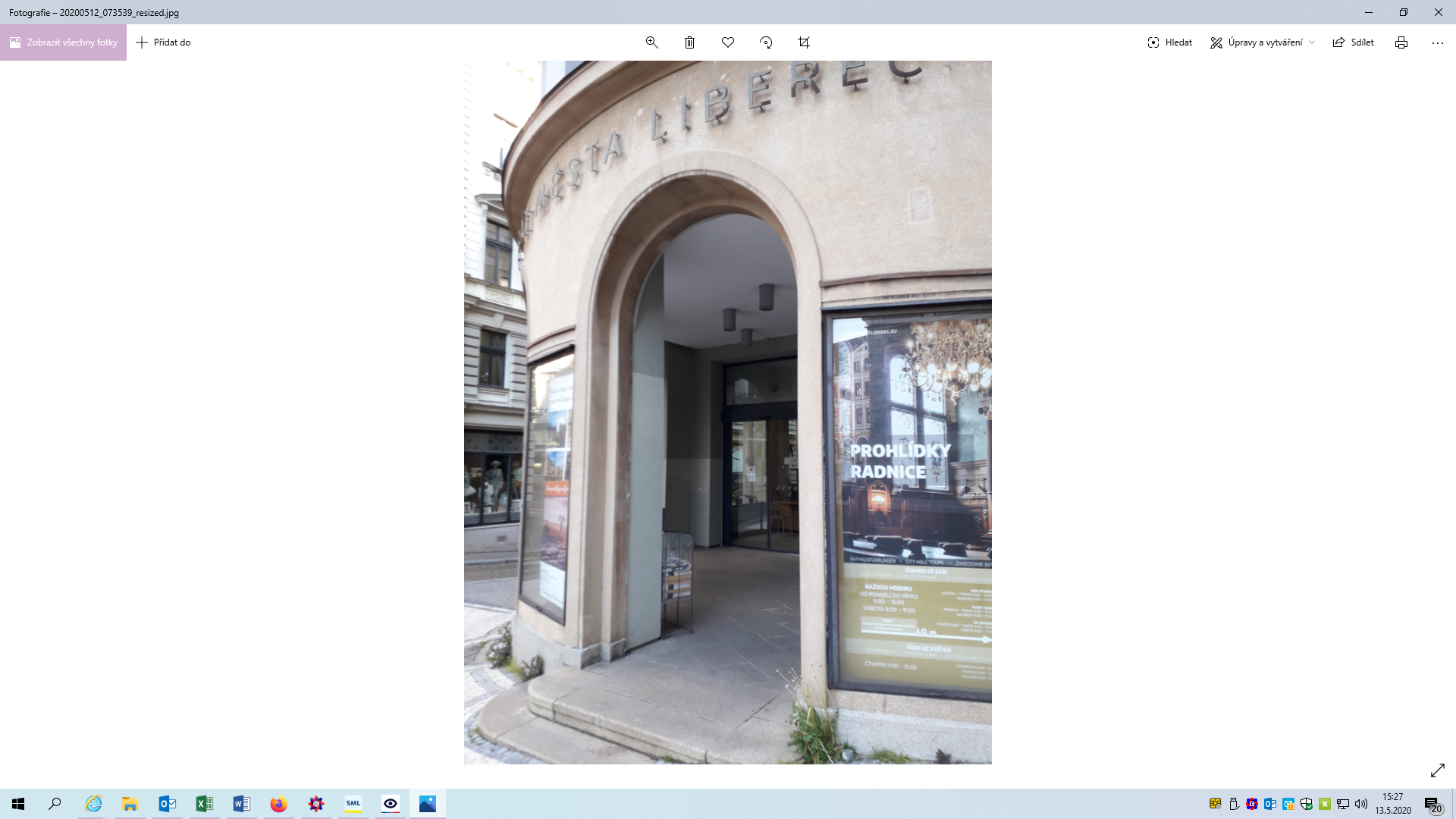 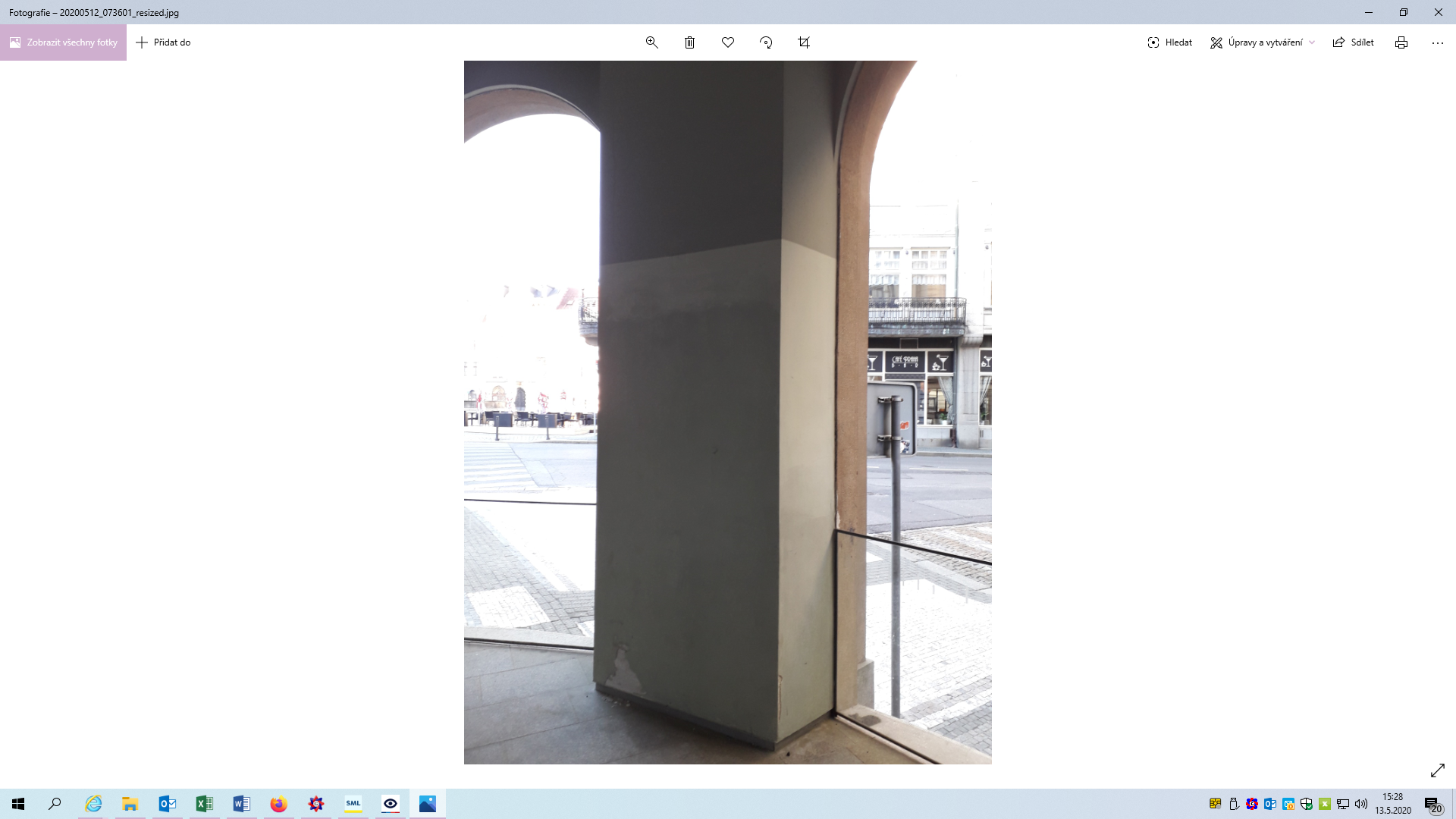 